Cherry and Redwood Summer Term 2 Learning Challenge, Week 4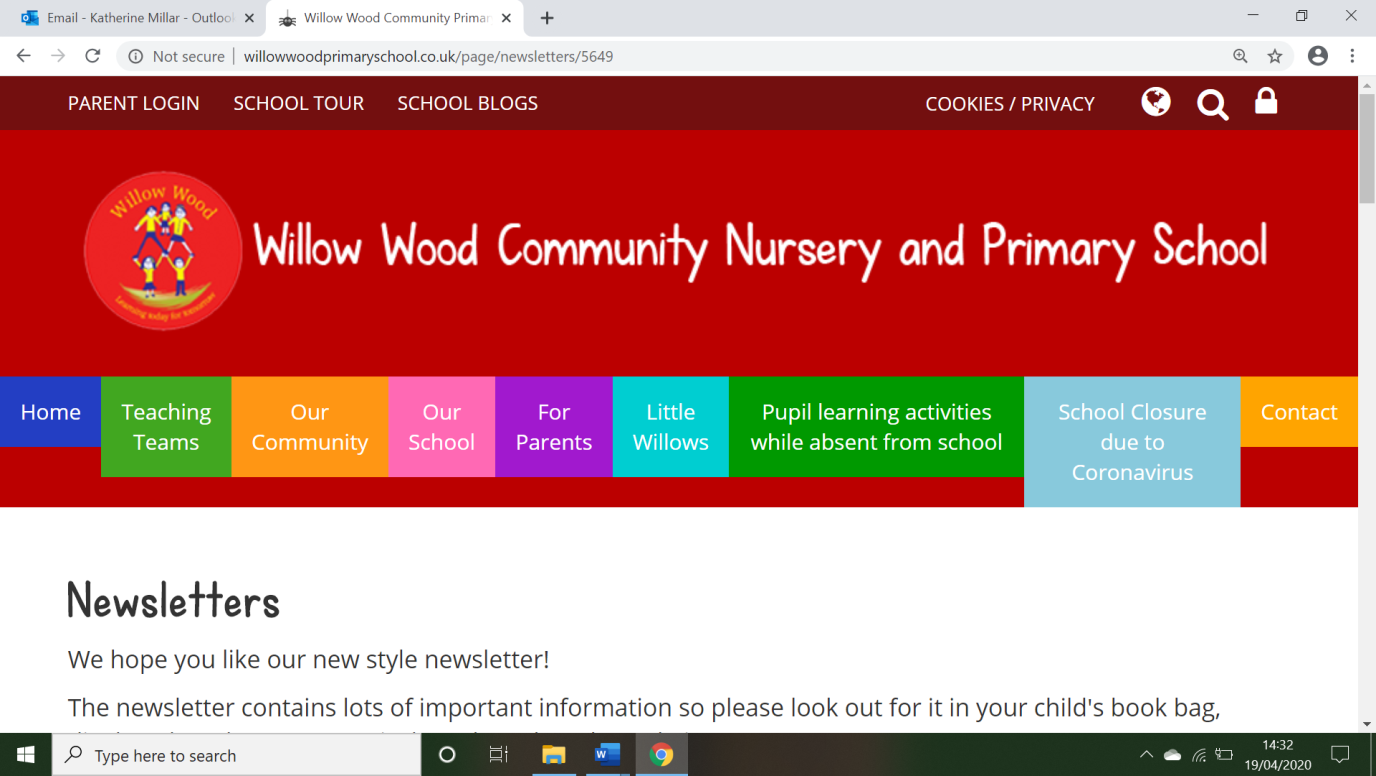 Learning Project WEEK 4 SPORTLearning Project WEEK 4 SPORTAge Range: Year 4Age Range: Year 4Weekly Maths Tasks (Aim to do 1 per day) Weekly Reading Tasks (Aim to do 1 per day)Get your child to watch the video explaining coordinates and how to plot them using the x-axis first, then the y-axis.https://safeyoutube.net/w/8Iw6Set up a treasure hunt in your home/garden.  Ensure your child knows where the origin (0,0) is and ask them to take 4 steps to the right and 7 steps forward to find the ‘treasure’ at (4,7).  Change your instructions so you are just saying the coordinate and children have to move to the position independently.Ask your child to play Alien Attack using the first quadrant.  Can they describe the positions of the alien spaceships? Then encourage them to play ‘Hit the Coordinate’ to practise plotting coordinates on a grid.https://mathsframe.co.uk/en/resources/resource/469/Coordinates-Alien-Attackhttps://www.mathsisfun.com/data/click-coordinate.htmlSet up a Times Tables relay race.  Can your child run the lengths of a space and count in their times tables forwards and backwards?Can your child identify the average temperatures in these Olympic-hosting countries and then order them? France, Germany, Canada, Norway and Russia.Encourage your child to read for enjoyment- perhaps in the garden (weather permitting) for a change.  Or complete some reading comprehension activities all about British female athletes. https://www.twinkl.co.uk/resource/lks2-inspirational-british-female-athletes-differentiated-reading-comprehension-activity-t-e-2548894Research and read online with your child about The Olympics.  Which sport/s would they like to try? Why? Write 10 facts about the Olympics.Listen to the BBC children’s sport podcasts or your child can look through newspapers/magazines and list all the sporting vocabulary they find.Ask your child to read this extract from Quiz Whiz Sport.  Encourage them to answer the questions on each page and record in full sentences.https://www.lovereading4kids.co.uk/extract/7810/Quiz-Whiz-Sport-by-Tom-Jackson.htmlResearch online about your favourite sporting star.  Find 5 facts about them.Weekly Spelling Tasks (Aim to do 1 per day)Weekly Writing Tasks (Aim to do 1 per day)Task your child with choosing 5 sporting activities that they are unsure of how to spell and encourage them to learn to spell them.  Can they apply these words into a sentence?Practise spelling these words: myth, gym, Egypt, pyramid, mystery.Can your child identify the spelling rule? (The ‘i’ sound spelt ‘y’ elsewhere that at the end of words)Alphabetical order:  List each letter of the alphabet and ask your child to think of a sport related words that corresponds with each letter.R a i n b o w w o r d s  Choose 5 Common Exception words and choose different colours to write each letter and create rainbow words.Proofread writing tasks from this week.  Your child can use a dictionary to check any spellings that they are unsure of using the first 2/3 letters of the word.Visit the Literacy Shed for this wonderful resource on The Catch. Your child could write their very own celebration song. https://www.literacyshedplus.com/en-gb/resource/the-catch-ks2-activity-packAsk your child to choose a sports person they admire. Get them to write a list of questions they would like to ask them. They could answer in role as their hero. Ensure your child uses a range of question words.Your child could devise their very own sport, including rules, equipment needed and a scoring system. Why not test the sport out?Encourage your child to continue this story starter (right of site) and write their own Underwater Olympics story using this picture as a stimulus.https://www.pobble365.com/underwater-olympicsAsk your child to choose a sport, which is popular in another country, and write their own set of instructions for how to play that particular sport.Learning Project - to be done throughout the weekLearning Project - to be done throughout the weekThe project this week aims to provide opportunities for your child to learn more about sports and games. Learning may focus on the history of sport, sporting-heroes, physical challenges and performance. Our Sport Heroes- How many famous sports people can your child name? Ask them to choose a sports person and research online about them. Can they find out how and when they started their career, or any other interesting facts about them? Encourage your child to create a timeline that details all of the achievements of their sporting hero.            Tissue Paper Sports Logo - Ask your child to use scrunched up tissue and paint to recreate the logo for their favourite sport team or design and create their own sport logo, perhaps for their school team. Your child could sketch this with pencils as an alternative.Super Movers! - Encourage your child to take part in this football themed Super Movers ! There are two levels - Super Movers are a great way to keep active and have fun! Try Go Noodle and dance along to one of their routines - there’s plenty to choose from and the whole family can join in! Your child could design a poster encouraging others to take part in sporting activities. Ask them how they would persuade others to join in. What type of words could they use? Recommendation at least 2 hours of exercise a week. Sharing Sport Interests - Encourage your child to ask different family members about their favourite sports and any sports they took part in growing up - were they a part of any clubs? Did they take part in any competitions? Did they win any trophies? They might find out something new about their family members! Following this, can your child use the information to write a newspaper report recounting one the memorable events? They could include quotes from the interview. Powerful Paralympians - You could explore diversity in sport with your child. Ask your child to find out about the Paralympic games and famous Paralympians such as Ellie Simmonds . How have these people overcome challenges to represent their country in their chosen sport? They could write a letter/email to a chosen athlete and ask them questions about their sporting journey. Or they could draw a detailed sketch of the athlete during a winning moment. 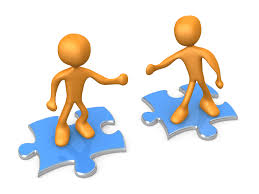 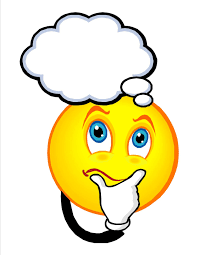 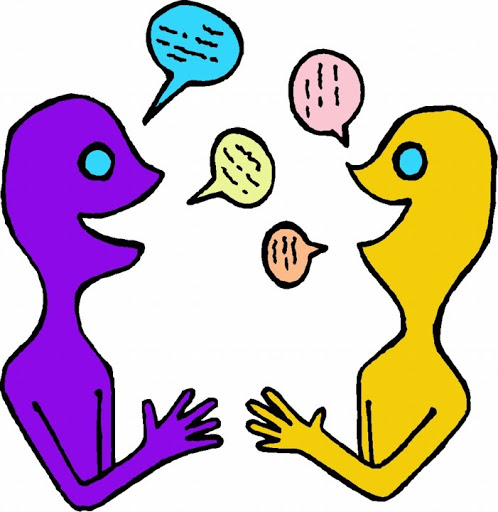 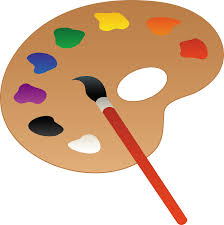 The project this week aims to provide opportunities for your child to learn more about sports and games. Learning may focus on the history of sport, sporting-heroes, physical challenges and performance. Our Sport Heroes- How many famous sports people can your child name? Ask them to choose a sports person and research online about them. Can they find out how and when they started their career, or any other interesting facts about them? Encourage your child to create a timeline that details all of the achievements of their sporting hero.            Tissue Paper Sports Logo - Ask your child to use scrunched up tissue and paint to recreate the logo for their favourite sport team or design and create their own sport logo, perhaps for their school team. Your child could sketch this with pencils as an alternative.Super Movers! - Encourage your child to take part in this football themed Super Movers ! There are two levels - Super Movers are a great way to keep active and have fun! Try Go Noodle and dance along to one of their routines - there’s plenty to choose from and the whole family can join in! Your child could design a poster encouraging others to take part in sporting activities. Ask them how they would persuade others to join in. What type of words could they use? Recommendation at least 2 hours of exercise a week. Sharing Sport Interests - Encourage your child to ask different family members about their favourite sports and any sports they took part in growing up - were they a part of any clubs? Did they take part in any competitions? Did they win any trophies? They might find out something new about their family members! Following this, can your child use the information to write a newspaper report recounting one the memorable events? They could include quotes from the interview. Powerful Paralympians - You could explore diversity in sport with your child. Ask your child to find out about the Paralympic games and famous Paralympians such as Ellie Simmonds . How have these people overcome challenges to represent their country in their chosen sport? They could write a letter/email to a chosen athlete and ask them questions about their sporting journey. Or they could draw a detailed sketch of the athlete during a winning moment. Additional learning resources parents may wish to engage withAdditional learning resources parents may wish to engage withClassroom Secrets Learning Packs - These packs are split into different year groups and include activities linked to reading, writing, maths and practical ideas you can do around the home. Twinkl - to access these resources click on the link and sign up using your own email address and creating your own password. Use the offer code UKTWINKLHELPS. Classroom Secrets Learning Packs - These packs are split into different year groups and include activities linked to reading, writing, maths and practical ideas you can do around the home. Twinkl - to access these resources click on the link and sign up using your own email address and creating your own password. Use the offer code UKTWINKLHELPS. #Teamwillowwood#Teamwillowwood